Publicado en 08017 el 12/06/2013 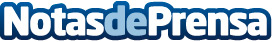 Avira nombra un nuevo CEO, Travis WitteveenLa multinacional experta en seguridad AVIRA ha anunciado hoy el nombramiento de Travis Witteveen como nuevo CEO de la compañía, nombramiento efectivo a 1 de Julio de 2013.Datos de contacto:Mónica FidelisComunicación93 362 08 40Nota de prensa publicada en: https://www.notasdeprensa.es/avira-nombra-un-nuevo-ceo-travis-witteveen Categorias: E-Commerce Nombramientos http://www.notasdeprensa.es